CURRICULUM VITAEElena Logosha                                                                     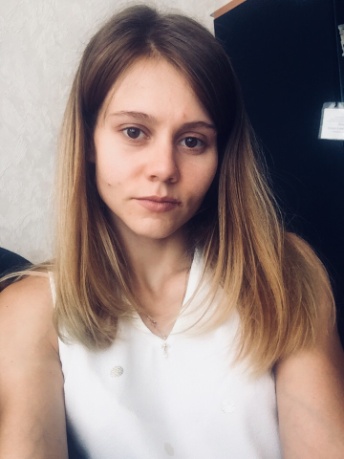 Personal informationAddress:              Sovetskaya Str. 51, 309650, Belgorod region, RussiaTelephone:          mobile: +79511506270 (WhatsApp)Email:                 elenalogosha25@gmail.comDate of birth:     11th June 1993Nationality:        RussianMarital status:   marriedObjective:          position of interpreterEducationBelgorod State University (BSU), Institute of Intercultural communication and International Relations. Specialist’s degree in translation and interpretation studies (2011-2016).Work experienceFreelance, October 2017-presentBelgorod, RussiaWork as a translator“Visa 31”, June 2016-August 2017Belgorod, RussiaWorked as a translator and visa managerTranslation of the documentation (eng-rus, rus-eng).Documents preparationVisa assistanceAdvising clientsPersonal qualitiesArticulateDeterminedDiligentHighly trainableFast learnerResponsiblePatientSpecial skillsNative RussianFluent EnglishWorking knowledge of German (basic knowledge)PC, MS Office, advanced user PC and InternetDriving License (Category B)HobbiesReading books, listening music, foreign languages, traveling.